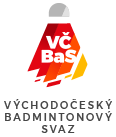 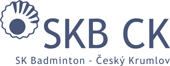 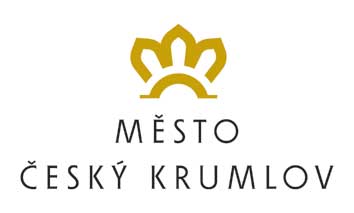 PROPOZICETermín:		14.  - 19. 6. 2020Místo:			Sportovní hala v Českém KrumlověUbytování: 		Sportovní ubytovna v hale v Českém KrumlověTrenéři:	Pavel Maňásek Program:14. 6. (neděle)	nástup do 14 hod na hale v Českém Krumlově14,30 hod – společný trénink všech účastníků15. - 18. 6. (pondělí - čtvrtek)	Pondělí a středa vždy dva tréninky v časovém rozmezí 7:00 - 15:00 hodin.Úterý dva tréninky v časovém rozmezí 7:00 - 14:30 hodin.Čtvrtek – kondiční den kombinovaný s tréninky v hale (ráno) a venku. Od 16,30 hodin divácká účast na utkání Čechy vs. Morava v badmintonu.Odpoledne (pondělí, úterý, středa) možnost tréninků v tréninkových skupinách SKB Český Krumlov19. 6. (pátek)				dva tréninky v časovém rozmezí 7:00 - 14:30 hodin.14:30 hodin - ukončení soustředěníNáplň: herní příprava doplněná o tréninkové zápasy, tak abychom si vynahradili to, že nemůžeme hrát turnaje. Příprava na atletické dráze.K regeneraci budeme využívat plavecký bazén.S sebou:Vybavení na badmintonový trénink a vhodné oblečení na trénink venku, dále věci do bazénu včetně základních hygienických pomůcek (mýdlo, ručník, dezinfekční gel, rouška…), švihadlo, čepici. Účastnický poplatek:	3740,- Kč Od pořadatele: 	V ceně je 5x ubytování, plná penze od nedělní večeře do pátečního oběda, pronájem kurtů, přístup na atletickou dráhu, regenerace v plaveckém bazénu, WifiPříspěvek hráčům:Hráči zařazeni do RSC pro první polovinu roku 2020 mají nárok na příspěvek 1.740 ze strany VČBaS.VČBaS dále platí zajištění trenérských služeb a spotřebu míčů.Dopravu si každý účastník zajišťuje sám. Hráči, kteří nejsou zařazeni v RSC, platí plnou výši 3740,00 i nadále mají hrazeno z prostředků VČBaS trenéra a míče PLATBA: do 4.6.2020  na účet:  225396181/0600 (3740,- nezařazení hráči a 2000,- zařazení hráči do centra) do poznámky jméno účastníka!!! Bez toho nebude platba zaevidovánaSeznam hráčů zařazených do SCM je přílohou těchto propozicDalší:	možná bude potřeba vyplnit nějaký dokument ohledně současné situace. To zjistím a dám vědětVáclav DrašnarPředseda VČBAS